교회 안전 우려 양식완성된 양식은 아동 보호 문제에 대한 대응절차(Procedures for Responding to Child Protection Concerns)에 따라 안전교회팀의 팀원에게 전달되어야 한다. 이 문서는 완료일로부터 최소 45년 동안 안전한 캐비넷이나 안전한 전자 형식으로 보관되어야 한다.  이 양식의 내용은 사역팀 리더(Ministry Team Leader)나 안전교회팀 팀원을 제외한 누구와도 공유해서는 안 된다.  긴급한 상황의 경우 즉시 경찰에 연락하라.   교회이름:  ____________________________본 양식 작성자 세부 정보(피해자 또는 문제를 제기하는 사람이나 보고를 받은 교회 안전 팀)본 양식 작성자 세부 정보(피해자 또는 문제를 제기하는 사람이나 보고를 받은 교회 안전 팀)이름:이름:직위: 직위: 양식 작성자와 피해자의 관계: 양식 작성자와 피해자의 관계: 주소:  주소:  이메일: 이메일: 전화번호:전화번호:추정 피해자의 세부 정보 (해당되는 경우) 추정 피해자의 세부 정보 (해당되는 경우) 이름:이름:생년월일:                                                    나이:성:  주소:  주소:  부모/보호자의 이름 및 연락처:   부모/보호자의 이름 및 연락처:   가해 혐의자의 세부 정보 (해당되는 경우) 가해 혐의자의 세부 정보 (해당되는 경우) 이름:  이름:  달리 알려진 경우 생년월일 대략적인 연령:달리 알려진 경우 생년월일 대략적인 연령:집주소:  집주소:  이메일: 이메일: 전화번호:  전화번호:  혐의 시 직위(있다면):  혐의 시 직위(있다면):  가해 혐의자는 혐의가 제기된 사실을 알고 있는가? 네 /  아니오가해 혐의자는 혐의가 제기된 사실을 알고 있는가? 네 /  아니오혐의의 구체적 내용 혐의의 구체적 내용 혐의의 구체적 내용 알려진 혐의에 대한 세부 정보를 기재하라. 혐의 내용, 발생한 것으로 주장된 시기, 기타 관련 세부 정보 (필요한 경우 추가 페이지를 사용하고 이 양식에 첨부).추가 문서가 함께 제출되는가? 네 / 아니오                 페이지수:알려진 혐의에 대한 세부 정보를 기재하라. 혐의 내용, 발생한 것으로 주장된 시기, 기타 관련 세부 정보 (필요한 경우 추가 페이지를 사용하고 이 양식에 첨부).추가 문서가 함께 제출되는가? 네 / 아니오                 페이지수:알려진 혐의에 대한 세부 정보를 기재하라. 혐의 내용, 발생한 것으로 주장된 시기, 기타 관련 세부 정보 (필요한 경우 추가 페이지를 사용하고 이 양식에 첨부).추가 문서가 함께 제출되는가? 네 / 아니오                 페이지수:모든 증인의 이름 및 연락처 세부 정보:목격자들의 서면 진술이 첨부되었는가? 네        아니오         만약 네라면, 페이지수:  (우려 사항을 전달받거나 직접 발견한 모든 개인으로부터 서면 진술서를 받는 것을 원칙으로 하되, 이 단계에서 직접 조사를 시작하지 말라.)모든 증인의 이름 및 연락처 세부 정보:목격자들의 서면 진술이 첨부되었는가? 네        아니오         만약 네라면, 페이지수:  (우려 사항을 전달받거나 직접 발견한 모든 개인으로부터 서면 진술서를 받는 것을 원칙으로 하되, 이 단계에서 직접 조사를 시작하지 말라.)모든 증인의 이름 및 연락처 세부 정보:목격자들의 서면 진술이 첨부되었는가? 네        아니오         만약 네라면, 페이지수:  (우려 사항을 전달받거나 직접 발견한 모든 개인으로부터 서면 진술서를 받는 것을 원칙으로 하되, 이 단계에서 직접 조사를 시작하지 말라.)혐의 내용에 대해 알고 있는 다른 사람이 있는가?혐의 내용에 대해 알고 있는 다른 사람이 있는가?혐의 내용에 대해 알고 있는 다른 사람이 있는가? 서명(우려를 제기한 사람의 서명): 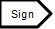 날짜: 2부 – 다음은 안전교회팀이 작성한다.2부 – 다음은 안전교회팀이 작성한다.2부 – 다음은 안전교회팀이 작성한다.NSW일 경우 필수 보고 가이드라인(Mandatory Reporter Guide)을 작성하였는가?  예/아니요 ‘예’일 경우, 보고서 출력물을 첨부하라.         NSW일 경우 필수 보고 가이드라인(Mandatory Reporter Guide)을 작성하였는가?  예/아니요 ‘예’일 경우, 보고서 출력물을 첨부하라.         NSW일 경우 필수 보고 가이드라인(Mandatory Reporter Guide)을 작성하였는가?  예/아니요 ‘예’일 경우, 보고서 출력물을 첨부하라.         기타 관련 정부 기관 또는 부서: 기타 관련 정부 기관 또는 부서: 기타 관련 정부 기관 또는 부서: 사역 표준 직통전화(Ministry Standards Hotline) 연락처 1300 647 780                         날짜 및 시간: standards@nswactbaptists.org.au으로 교회 안전 우려 양식 사본을 이메일로 보내십시오.                                날짜 및 시간: 사역 표준 직통전화(Ministry Standards Hotline) 연락처 1300 647 780                         날짜 및 시간: standards@nswactbaptists.org.au으로 교회 안전 우려 양식 사본을 이메일로 보내십시오.                                날짜 및 시간: 사역 표준 직통전화(Ministry Standards Hotline) 연락처 1300 647 780                         날짜 및 시간: standards@nswactbaptists.org.au으로 교회 안전 우려 양식 사본을 이메일로 보내십시오.                                날짜 및 시간: 안전교회팀은 우려를 제기한 사람에게 교회의 조치에 대해 설명했다. (피드백 여부와 날짜를 기입하라): 네/ 아니오           안전교회팀은 우려를 제기한 사람에게 교회의 조치에 대해 설명했다. (피드백 여부와 날짜를 기입하라): 네/ 아니오           안전교회팀은 우려를 제기한 사람에게 교회의 조치에 대해 설명했다. (피드백 여부와 날짜를 기입하라): 네/ 아니오           안전교회팀 팀원 서명:날짜: 